О составе постоянно действующей Комиссии Управления Федеральной службы по надзору в сфере связи, информационных технологий и массовых коммуникаций по Рязанской области по вопросам противодействия коррупцииВ соответствии с Федеральным законом  от 25 декабря . № 273-ФЗ «О противодействии коррупции» и в целях рассмотрения вопросов о склонении к совершению коррупционных правонарушений государственных гражданских служащих Управления Федеральной службы по надзору в сфере связи, информационных технологий и массовых коммуникаций по Рязанской области, приказываю:Образовать Комиссию Управления Федеральной службы по надзору в сфере связи, информационных технологий и массовых коммуникаций по Рязанской области по вопросам противодействия коррупции (далее Комиссия) в следующем составе:- председатель Комиссии – начальник отдела организационной, финансовой, правовой работы и кадров – главный бухгалтер – Г.А. Суворова;- заместитель председателя Комиссии – ведущий специалист - эксперт отдела контроля и надзора в сфере связи – Г.А. Жалыбина;- секретарь Комиссии – главный специалист – эксперт отдела организационной, финансовой, правовой работы и кадров  - О.В. Коржова;Члены Комиссии:- начальник отдела контроля и надзора в сфере связи – И.К. Батурицкий;-   начальник отдела по защите прав субъектов персональных данных,  надзора в сфере массовых коммуникаций и информационных технологий – А.В. Анциперов.2. Признать утратившим силу приказ Управления Роскомнадзора по Рязанской области от 26.09.2013 № 33-ах.       3.  Контроль за исполнением приказа оставляю за собой.Руководитель Управления   		                                                Н.В. ДинариеваО.В. Коржова (4912) 92-32-32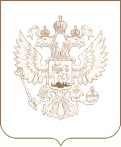 РОСКОМНАДЗОРУПРАВЛЕНИЕ ФЕДЕРАЛЬНОЙ СЛУЖБЫ ПО НАДЗОРУ В СФЕРЕ СВЯЗИ, ИНФОРМАЦИОННЫХ ТЕХНОЛОГИЙ И МАССОВЫХ КОММУНИКАЦИЙПО РЯЗАНСКОЙ ОБЛАСТИП Р И К А З19.08.2016                                                                                                                                                                № 106Рязань